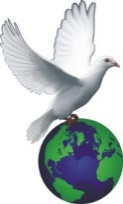 ACCMBible Study: Tuesday, September 7, 2020.		Topic: Letter to the Corinthians Part 4INTRODUCTION: Chapter four talks about stewardship and faithfulness in stewardship while Chapter 5 focuses on how the church should deal with people with immoral and sinful behavior. As we go into these studies today let us examine deeply using the scriptures and our minds if the suggestions of Apostle Paul on how to deal with such challenges are practicable in today’s churchChapter 4:Verses 1-5When Apostle Paul used the word minister in 1 Cor 4:1 he was referring to a servant and not a helper as used in I Cor 3:5. Who is a steward Luke 12: 41-43-Is the people’s rating about your stewardship important?What is required from a steward I Cor 4:2 What is the people’s view about your stewardship?Jesus asked His disciples in Matt 16:13, who do people say I am?  What is the advantage of this type of question? People’s view about you can help your relationship with them hence the message of the gospel also. People’s account about you may be very wrong but let us assume people really know you. What will their view of you be?How should people consider a church minister? Stewards of the mystery- not politician, or business man or woman. Faithfulness should be an encompassing package of that consideration. If for any reason you are unfaithful in you call, you may have to reconsider your stewardship. My challenge with faithfulness and unfaithfulness is that we tend to judge it by our standard. Paul mentioned that he does not want anyone to judge him as he does not even judge himself. What are the practical ways that believer or pastor should demonstrate faithfulnessWho scores your faithfulness: Is it the world, yourself, or who? John 15:16, Matthew 24:45-46, 25:20-30. Titus 1:7Verses 6-8: Here again we experience the effect of culture on a Christian. The Greeks believed that humility was a despicable trait of a slave, a sign of weakness and not a characteristics of greatness. (Bible knowledge commentary by Walvoord and Zuck). This is just as some culture believed that it is weak to apologize.From verses 11-13How do you envision a minister (Servant of God?)Is it abnormal for ministers to receive offenses and is it ideal? Luke 17:1-3, Gal 6:17, II Cor 11:23-28. Verse 18: Why are some people set in their ways no matter how the message reaches them?Verse 21. If your pastor should speak the way Paul spoke in this verse, what will be your approach and decision?CHAPTER 5:Paul identified a very challenging vice in the midst of the Corinthian church: What was it? Sexual immorality. Pauls’ challenge was the sexual immorality but seriously also was how the church was dealing with the issueWith nonchalance: Ve6rse With pride. Why did the Corinthian church condone sinWhy do churches condone sin in our daysHow does Paul want the church to deal with the immoral brother? Verse 5, 7, 8What was Apostle Paul’s correction of his previous admonition in verses 9-11.Why is this important to us in the ministry?To what extent should we mingle with the people of this world? What is Paul’s new admonition and how do we execute this in our assembly?Do you think we have these types of people in church? How do we put away the evil person from the church?In our days will it have the desired effect?CONCLUSION:God expects us to be faithful and that people should also judge us faithful. This will take a deliberate effort on our part if the gospel is to achieve its purpose in our lives and in the lives of the people that we have been chosen to reach.The special warning of Apostle Paul about the little leaven that leavens the lump should be a great warning for the Christian today. If we ever want the church to assume its rightful place of been the light of the world and the salt of the earth, we must begin to exercise purity in our churches otherwise we will not be different from the world. The cliché that the church is a clinic and as such the sick people should remain there morally and spiritually sick will keep genuine seekers away and accommodate the hypocrites.